Project NameProject NameProject NameProject NameProject NameProject NameContact nameEmail@ukbonn.deEmail@ukbonn.dePhoneWebsite(Insert image)(Insert image)Short descriptionShort descriptionShort descriptionShort description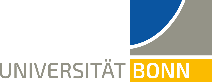 Stage: Pre-LaunchTechnology Readiness Level: TRL 2Industry: R&D toolsMarket size: $38BLooking for: Team members with experience in:Business DevelopmentCHALLENGE / PROBLEM:What problem are you solving from a customer perspective?Who is the customer?Why is that problem important?SOLUTION:What ist the solution?TEAM:Who are the founders and what are their roles?Why are you qualified to solve the problem?Other members:COMPETITIVE ADVANTAGE:How are you different/better?COMPETITORS:Who else is on the market with a similar solution?REVENUE MODEL:How will you make money?PRODUCT DEVELOPMENT:Is there an MVP? What can the MVP do?FUNDING NEEDS:How much capital do you need and what for?MILESTONES & PROJECTIONS:Have you generated any revenue?What are the revenue and profit forecasts for the next few years?MILESTONES & PROJECTIONS:Have you generated any revenue?What are the revenue and profit forecasts for the next few years?